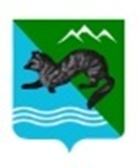 ПОСТАНОВЛЕНИЕАДМИНИСТРАЦИИ СОБОЛЕВСКОГО МУНИЦИПАЛЬНОГО РАЙОНА КАМЧАТСКОГО КРАЯ00 октября 2022                        с. Соболево                                                  №000Об утверждении отчета об исполнении бюджета Соболевского сельского поселенияза 9 месяцев 2022 годаНа основании статьи 264.2 Бюджетного кодекса Российской ФедерацииАДМИНИСТРАЦИЯ ПОСТАНОВЛЯЕТ:    1.  Утвердить отчет об исполнении бюджета Соболевского сельского поселения за 9 месяцев 2022 года согласно приложению.    2. Направить отчет об исполнении бюджета Соболевского сельского поселения за 9 месяцев 2022 года в Собрание депутатов Соболевского сельского поселения для сведения.    3. Управлению делами администрации Соболевского муниципального района опубликовать настоящее постановление в районной газете «Соболевский вестник» и разместить на официальном сайте Соболевского муниципального района в информационно-телекоммуникационной сети Интернет.    4. Настоящее постановление вступает в силу после его официального опубликования (обнародования).Глава Соболевского муниципального района                                       В.И. КуркинПриложение 1к постановлению администрацииПриложение 1к постановлению администрацииПриложение 1к постановлению администрацииСоболевского  муниципального  районаСоболевского  муниципального  районаСоболевского  муниципального  района       от                   №       от                   №       от                   №ОТЧЕТ ОБ ИСПОЛНЕНИИ БЮДЖЕТА СОБОЛЕВСКОГО СЕЛЬСКОГО ПОСЕЛЕНИЯОТЧЕТ ОБ ИСПОЛНЕНИИ БЮДЖЕТА СОБОЛЕВСКОГО СЕЛЬСКОГО ПОСЕЛЕНИЯОТЧЕТ ОБ ИСПОЛНЕНИИ БЮДЖЕТА СОБОЛЕВСКОГО СЕЛЬСКОГО ПОСЕЛЕНИЯОТЧЕТ ОБ ИСПОЛНЕНИИ БЮДЖЕТА СОБОЛЕВСКОГО СЕЛЬСКОГО ПОСЕЛЕНИЯОТЧЕТ ОБ ИСПОЛНЕНИИ БЮДЖЕТА СОБОЛЕВСКОГО СЕЛЬСКОГО ПОСЕЛЕНИЯОТЧЕТ ОБ ИСПОЛНЕНИИ БЮДЖЕТА СОБОЛЕВСКОГО СЕЛЬСКОГО ПОСЕЛЕНИЯна 01 октября 2022 г.Комитет по бюджету и финансам администрации Соболевского муниципального районаКомитет по бюджету и финансам администрации Соболевского муниципального районаКомитет по бюджету и финансам администрации Соболевского муниципального районаКомитет по бюджету и финансам администрации Соболевского муниципального районаКомитет по бюджету и финансам администрации Соболевского муниципального районаНаименование финансового органаКомитет по бюджету и финансам администрации Соболевского муниципального районаКомитет по бюджету и финансам администрации Соболевского муниципального районаКомитет по бюджету и финансам администрации Соболевского муниципального районаКомитет по бюджету и финансам администрации Соболевского муниципального районаКомитет по бюджету и финансам администрации Соболевского муниципального районаНаименование бюджетабюджет Соболевского сельского поселения Соболевского муниципального района Камчатского краябюджет Соболевского сельского поселения Соболевского муниципального района Камчатского краябюджет Соболевского сельского поселения Соболевского муниципального района Камчатского краябюджет Соболевского сельского поселения Соболевского муниципального района Камчатского краябюджет Соболевского сельского поселения Соболевского муниципального района Камчатского краяПериодичность: месячнаябюджет Соболевского сельского поселения Соболевского муниципального района Камчатского краябюджет Соболевского сельского поселения Соболевского муниципального района Камчатского краябюджет Соболевского сельского поселения Соболевского муниципального района Камчатского краябюджет Соболевского сельского поселения Соболевского муниципального района Камчатского краябюджет Соболевского сельского поселения Соболевского муниципального района Камчатского краяЕдиница измерения: руббюджет Соболевского сельского поселения Соболевского муниципального района Камчатского краябюджет Соболевского сельского поселения Соболевского муниципального района Камчатского краябюджет Соболевского сельского поселения Соболевского муниципального района Камчатского краябюджет Соболевского сельского поселения Соболевского муниципального района Камчатского краябюджет Соболевского сельского поселения Соболевского муниципального района Камчатского края                                                      1. Доходы бюджета                                                      1. Доходы бюджета                                                      1. Доходы бюджета                                                      1. Доходы бюджетаНаименование показателяКод строкиКод дохода по бюджетной классификацииУтвержденоИсполнено% исполненияНаименование показателяКод строкиКод дохода по бюджетной классификациибюджет сельского поселениябюджет сельского поселения% исполнения123456Доходы бюджета - Всего10Х204 237 676,2099 913 732,9248,9          в том числе: 
НАЛОГОВЫЕ И НЕНАЛОГОВЫЕ ДОХОДЫ10000 1 00 00000 00 0000 00029 031 511,0025 279 988,7287,1НАЛОГИ НА ПРИБЫЛЬ, ДОХОДЫ10000 1 01 00000 00 0000 0004 311 000,003 282 730,1676,1Налог на доходы физических лиц10000 1 01 02000 01 0000 1104 311 000,003 282 730,1676,1Налог на доходы физических лиц с доходов, источником которых является налоговый агент, за исключением доходов, в отношении которых исчисление и уплата налога осуществляются в соответствии со статьями 227, 227.1 и 228 Налогового кодекса Российской Федерации10000 1 01 02010 01 0000 1103 310 000,002 436 277,7573,6Налог на доходы физических лиц с доходов, полученных от осуществления деятельности физическими лицами, зарегистрированными в качестве индивидуальных предпринимателей, нотариусов, занимающихся частной практикой, адвокатов, учредивших адвокатские кабинеты, и других лиц, занимающихся частной практикой в соответствии со статьей 227 Налогового кодекса Российской Федерации10000 1 01 02020 01 0000 110-20,34Налог на доходы физических лиц с доходов,  полученных физическими лицами в соответствии со статьей 228 Налогового Кодекса Российской Федерации10000 1 01 02030 01 0000 1101 000,00836,6183,7Налог на доходы физических лиц в части суммы налога, превышающей 650 000 рублей, относящейся к части налоговой базы, превышающей 5 000 000 рублей (за исключением налога на доходы физических лиц с сумм прибыли контролируемой иностранной компании, в том числе фиксированной прибыли контролируемой иностранной компании)10000 1 01 02080 01 0000 1101 000 000,00845 636,1484,6НАЛОГИ НА ТОВАРЫ (РАБОТЫ, УСЛУГИ), РЕАЛИЗУЕМЫЕ НА ТЕРРИТОРИИ РОССИЙСКОЙ ФЕДЕРАЦИИ10000 1 03 00000 00 0000 0001 066 900,00917 777,8886,0Акцизы по подакцизным товарам (продукции), производимым на территории Российской Федерации10000 1 03 02000 01 0000 1101 066 900,00917 777,8886,0Доходы от уплаты акцизов на дизельное топливо, подлежащие распределению между бюджетами субъектов Российской Федерации и местными бюджетами с учетом установленных дифференцированных нормативов отчислений в местные бюджеты10000 1 03 02230 01 0000 110482 380,00448 748,3193,0Доходы от уплаты акцизов на дизельное топливо, подлежащие распределению между бюджетами субъектов Российской Федерации и местными бюджетами с учетом установленных дифференцированных нормативов отчислений в местные бюджеты (по нормативам, установленным федеральным законом о федеральном бюджете в целях формирования дорожных фондов субъектов Российской Федерации)10000 1 03 02231 01 0000 110482 380,00448 748,3193,0Доходы от уплаты акцизов на моторные масла для дизельных и (или) карбюраторных (инжекторных) двигателей, подлежащие распределению между бюджетами субъектов Российской Федерации и местными бюджетами с учетом установленных дифференцированных нормативов отчислений в местные бюджеты10000 1 03 02240 01 0000 1102 670,002 538,6595,1Доходы от уплаты акцизов на моторные масла для дизельных и (или) карбюраторных (инжекторных) двигателей, подлежащие распределению между бюджетами субъектов Российской Федерации и местными бюджетами с учетом установленных дифференцированных нормативов отчислений в местные бюджеты (по нормативам, установленным федеральным законом о федеральном бюджете в целях формирования дорожных фондов субъектов Российской Федерации)10000 1 03 02241 01 0000 1102 670,002 538,6595,1Доходы от уплаты акцизов на автомобильный бензин, подлежащие распределению между бюджетами субъектов Российской Федерации и местными бюджетами с учетом установленных дифференцированных нормативов отчислений в местные бюджеты10000 1 03 02250 01 0000 110642 340,00516 584,9280,4Доходы от уплаты акцизов на автомобильный бензин, подлежащие распределению между бюджетами субъектов Российской Федерации и местными бюджетами с учетом установленных дифференцированных нормативов отчислений в местные бюджеты (по нормативам, установленным федеральным законом о федеральном бюджете в целях формирования дорожных фондов субъектов Российской Федерации)10000 1 03 02251 01 0000 110642 340,00516 584,9280,4Доходы от уплаты акцизов на прямогонный бензин, подлежащие распределению между бюджетами субъектов Российской Федерации и местными бюджетами с учетом установленных дифференцированных нормативов отчислений в местные бюджеты10000 1 03 02260 01 0000 110-60 490,00-50 094,0082,8Доходы от уплаты акцизов на прямогонный бензин, подлежащие распределению между бюджетами субъектов Российской Федерации и местными бюджетами с учетом установленных дифференцированных нормативов отчислений в местные бюджеты (по нормативам, установленным федеральным законом о федеральном бюджете в целях формирования дорожных фондов субъектов Российской Федерации)10000 1 03 02261 01 0000 110-60 490,00-50 094,0082,8НАЛОГИ НА СОВОКУПНЫЙ ДОХОД10000 1 05 00000 00 0000 00019 512 000,0019 511 998,83100,0Единый сельскохозяйственный налог10000 1 05 03000 01 0000 11019 512 000,0019 511 998,83100,0Единый сельскохозяйственный налог10000 1 05 03010 01 0000 11019 512 000,0019 511 998,83100,0НАЛОГИ НА ИМУЩЕСТВО10000 1 06 00000 00 0000 0003 151 000,00743 590,0123,6Налог на имущество физических лиц10000 1 06 01000 00 0000 110240 000,00171 987,6371,7Налог на имущество физических лиц, взимаемый по ставкам, применяемым к объектам налогообложения, расположенным в границах сельских поселений10000 1 06 01030 10 0000 110240 000,00171 987,6371,7Земельный налог10000 1 06 06000 00 0000 1102 911 000,00571 602,3819,6Земельный налог с организаций 10000 1 06 06030 00 0000 1102 568 000,00416 348,3216,2Земельный налог с организаций, обладающих земельным участком, расположенным в границах сельских  поселений10000 1 06 06033 10 0000 1102 568 000,00416 348,3216,2Земельный налог с физических лиц10000 1 06 06040 00 0000 110343 000,00155 254,0645,3Земельный налог с физических лиц, обладающих земельным участком, расположенным в границах сельских поселений10000 1 06 06043 10 0000 110343 000,00155 254,0645,3ГОСУДАРСТВЕННАЯ ПОШЛИНА10000 1 08 00000 00 0000 00040 000,0031 270,0078,2Государственная пошлина за совершение нотариальных действий (за исключением действий, совершаемых консульскими учреждениями Российской Федерации)10000 1 08 04000 01 0000 11040 000,0031 270,0078,2Государственная пошлина за совершение нотариальных действий должностными лицами органов местного самоуправления, уполномоченными в соответствии с законодательными актами Российской Федерации на совершение нотариальных действий10000 1 08 04020 01 0000 11040 000,0031 270,0078,2ДОХОДЫ ОТ ИСПОЛЬЗОВАНИЯ ИМУЩЕСТВА, НАХОДЯЩЕГОСЯ В ГОСУДАРСТВЕННОЙ И МУНИЦИПАЛЬНОЙ СОБСТВЕННОСТИ10000 1 11 00000 00 0000 000932 208,00724 062,5077,7Доходы, получаемые в виде арендной либо иной платы за передачу в возмездное пользование государственного и муниципального имущества (за исключением имущества бюджетных и автономных учреждений, а также имущества государственных и муниципальных унитарных предприятий, в том числе казенных)10000 1 11 05000 00 0000 120932 208,00724 062,5077,7Доходы от сдачи в аренду имущества, составляющего государственную (муниципальную) казну (за исключением земельных участков)10000 1 11 05070 00 0000 120932 208,00724 062,5077,7Доходы от сдачи в аренду имущества, составляющего казну сельских поселений (за исключением земельных участков)10000 1 11 05075 10 0000 120932 208,00724 062,5077,7ДОХОДЫ ОТ ОКАЗАНИЯ ПЛАТНЫХ УСЛУГ И КОМПЕНСАЦИИ ЗАТРАТ ГОСУДАРСТВА10000 1 13 00000 00 0000 00050 156,40Доходы от компенсации затрат государства10000 1 13 02000 00 0000 13050 156,40Прочие доходы от компенсации затрат государства 10000 1 13 02990 00 0000 13050 156,40Прочие доходы от компенсации затрат бюджетов сельских поселений10000 1 13 02995 10 0000 13050 156,40ШТРАФЫ, САНКЦИИ, ВОЗМЕЩЕНИЕ УЩЕРБА10000 1 16 00000 00 0000 00018 403,0018 402,94100,0Штрафы, неустойки, пени, уплаченные в соответствии с законом или договором в случае неисполнения или ненадлежащего исполнения обязательств перед государственным (муниципальным) органом, органом управления государственным внебюджетным фондом, казенным учреждением, Центральным банком Российской Федерации, иной организацией, действующей от имени Российской Федерации10000 1 16 07000 00 0000 14018 403,0018 402,94100,0Штрафы, неустойки, пени, уплаченные в случае просрочки исполнения поставщиком (подрядчиком, исполнителем) обязательств, предусмотренных государственным (муниципальным) контрактом10000 1 16 07010 00 0000 14018 403,0018 402,94100,0Штрафы, неустойки, пени, уплаченные в случае просрочки исполнения поставщиком (подрядчиком, исполнителем) обязательств, предусмотренных муниципальным контрактом, заключенным муниципальным органом, казенным учреждением сельского поселения10000 1 16 07010 10 0000 14018 403,0018 402,94100,0Платежи в целях возмещения причиненного ущерба (убытков)10000 1 16 10000 00 0000 140БЕЗВОЗМЕЗДНЫЕ ПОСТУПЛЕНИЯ10000 2 00 00000 00 0000 000175 206 165,2074 633 744,2042,6БЕЗВОЗМЕЗДНЫЕ ПОСТУПЛЕНИЯ ОТ ДРУГИХ БЮДЖЕТОВ БЮДЖЕТНОЙ СИСТЕМЫ РОССИЙСКОЙ ФЕДЕРАЦИИ10000 2 02 00000 00 0000 000175 206 165,2074 633 744,2042,6Дотации бюджетам бюджетной системы Российской Федерации10000 2 02 10000 00 0000 15041 939 800,0027 959 867,0066,7Дотации на выравнивание бюджетной обеспеченности из бюджетов муниципальных районов, городских округов с внутригородским делением10000 2 02 16001 00 0000 15041 939 800,0027 959 867,0066,7Дотации бюджетам сельских поселений на выравнивание бюджетной обеспеченности из бюджетов муниципальных районов10000 2 02 16001 10 0000 15041 939 800,0027 959 867,0066,7Субвенции бюджетам бюджетной системы Российской Федерации10000 2 02 30000 00 0000 150268 100,00189 350,0070,6Субвенции местным бюджетам на выполнение передаваемых полномочий субъектов Российской Федерации10000 2 02 30024 00 0000 15022 300,00Субвенции бюджетам сельских поселений на выполнение передаваемых полномочий субъектов Российской Федерации10000 2 02 30024 10 0000 15022 300,00Субвенции бюджетам на осуществление первичного воинского учета органами местного самоуправления поселений, муниципальных и городских округов10000 2 02 35118 00 0000 150245 800,00189 350,0077,0Субвенции бюджетам сельских поселений на осуществление первичного воинского учета органами местного самоуправления поселений, муниципальных и городских округов10000 2 02 35118 10 0000 150245 800,00189 350,0077,0Иные межбюджетные трансферты10000 2 02 40000 00 0000 150132 998 265,2046 484 527,2035,0Прочие межбюджетные трансферты, передаваемые бюджетам10000 2 02 49999 00 0000 150132 998 265,2046 484 527,2035,0Прочие межбюджетные трансферты, передаваемые бюджетам сельских поселений10000 2 02 49999 10 0000 150132 998 265,2046 484 527,2035,0                                                                                    2. Расходы бюджета                                                                                    2. Расходы бюджета                                                                                    2. Расходы бюджета                                                                                    2. Расходы бюджетаНаименование показателяКод строкиКод расхода по бюджетной классификацииУтвержденоИсполнено% исполненияНаименование показателяКод строкиКод расхода по бюджетной классификациибюджет сельского поселениябюджет сельского поселения% исполнения123456Расходы бюджета - всего
          в том числе: 200Х  225 293 974,18  75 590 650,8833,6Общегосударственные вопросы200000 0100 0000000000 000  34 375 500,00  8 515 466,3624,8Резервные фонды200000 0111 0000000000 000   500 000,00Иные бюджетные ассигнования200000 0111 0000000000 800   500 000,00Резервные средства200000 0111 0000000000 870   500 000,00Другие общегосударственные вопросы200000 0113 0000000000 000  33 875 500,00  8 515 466,3625,1Расходы на выплаты персоналу в целях обеспечения выполнения функций государственными (муниципальными) органами, казенными учреждениями, органами управления государственными внебюджетными фондами 200000 0113 0000000000 100   4 200,00   4 200,00100,0Расходы на выплаты персоналу государственных (муниципальных) органов200000 0113 0000000000 120   4 200,00   4 200,00100,0Иные выплаты государственных (муниципальных) органов привлекаемым лицам200000 0113 0000000000 123   4 200,00   4 200,00100,0Закупка товаров, работ и услуг для обеспечения государственных (муниципальных) нужд200000 0113 0000000000 200  33 871 300,00  8 511 266,3625,1Иные закупки товаров, работ и услуг для обеспечения государственных (муниципальных) нужд200000 0113 0000000000 240  33 871 300,00  8 511 266,3625,1Закупка товаров, работ, услуг в сфере информационно-коммуникационных технологий200000 0113 0000000000 242   3 500,00   3 500,00100,0Прочая закупка товаров, работ и услуг200000 0113 0000000000 244  33 474 200,00  8 275 095,8724,7Закупка энергетических ресурсов200000 0113 0000000000 247   393 600,00   232 670,4959,1Национальная оборона200000 0200 0000000000 000   245 800,00   123 254,1050,1Мобилизационная и вневойсковая подготовка200000 0203 0000000000 000   245 800,00   123 254,1050,1Расходы на выплаты персоналу в целях обеспечения выполнения функций государственными (муниципальными) органами, казенными учреждениями, органами управления государственными внебюджетными фондами 200000 0203 0000000000 100   206 925,00   123 254,1059,6Расходы на выплаты персоналу государственных (муниципальных) органов200000 0203 0000000000 120   206 925,00   123 254,1059,6Фонд оплаты труда государственных (муниципальных) органов200000 0203 0000000000 121   150 365,00   94 616,3662,9Иные выплаты персоналу государственных (муниципальных) органов, за исключением фонда оплаты труда200000 0203 0000000000 122   11 200,00Взносы по обязательному социальному страхованию на выплаты денежного содержания и иные выплаты работникам государственных (муниципальных) органов200000 0203 0000000000 129   45 360,00   28 637,7463,1Закупка товаров, работ и услуг для обеспечения государственных (муниципальных) нужд200000 0203 0000000000 200   38 875,00Иные закупки товаров, работ и услуг для обеспечения государственных (муниципальных) нужд200000 0203 0000000000 240   38 875,00Закупка товаров, работ, услуг в сфере информационно-коммуникационных технологий200000 0203 0000000000 242   8 320,00Прочая закупка товаров, работ и услуг200000 0203 0000000000 244   30 555,00Национальная безопасность и правоохранительная деятельность200000 0300 0000000000 000  1 000 000,00Защита населения и территории от чрезвычайных ситуаций природного и техногенного характера, пожарная безопасность200000 0310 0000000000 000  1 000 000,00Закупка товаров, работ и услуг для обеспечения государственных (муниципальных) нужд200000 0310 0000000000 200  1 000 000,00Иные закупки товаров, работ и услуг для обеспечения государственных (муниципальных) нужд200000 0310 0000000000 240  1 000 000,00Прочая закупка товаров, работ и услуг200000 0310 0000000000 244  1 000 000,00Национальная экономика200000 0400 0000000000 000  70 059 641,28  40 036 417,8557,1Дорожное хозяйство (дорожные фонды)200000 0409 0000000000 000  70 059 641,28  40 036 417,8557,1Закупка товаров, работ и услуг для обеспечения государственных (муниципальных) нужд200000 0409 0000000000 200  70 059 641,28  40 036 417,8557,1Иные закупки товаров, работ и услуг для обеспечения государственных (муниципальных) нужд200000 0409 0000000000 240  70 059 641,28  40 036 417,8557,1Прочая закупка товаров, работ и услуг200000 0409 0000000000 244  70 059 641,28  40 036 417,8557,1Жилищно-коммунальное хозяйство200000 0500 0000000000 000  118 412 032,90  25 922 815,8521,9Жилищное хозяйство200000 0501 0000000000 000  67 018 465,20  12 067 390,5618,0Закупка товаров, работ и услуг для обеспечения государственных (муниципальных) нужд200000 0501 0000000000 200  17 018 465,20  5 625 720,5633,1Иные закупки товаров, работ и услуг для обеспечения государственных (муниципальных) нужд200000 0501 0000000000 240  17 018 465,20  5 625 720,5633,1Закупка товаров, работ, услуг в целях капитального ремонта государственного (муниципального) имущества200000 0501 0000000000 243  1 584 000,00  1 583 527,20100,0Прочая закупка товаров, работ и услуг200000 0501 0000000000 244  14 808 265,20  3 630 255,7724,5Закупка энергетических ресурсов200000 0501 0000000000 247   626 200,00   411 937,5965,8Предоставление субсидий бюджетным, автономным учреждениям и иным некоммерческим организациям    200000 0501 0000000000 600  50 000 000,00  6 441 670,0012,9Субсидии некоммерческим организациям (за исключением государственных (муниципальных) учреждений, государственных корпораций(компаний), публично-правовых компаний)200000 0501 0000000000 630  50 000 000,00  6 441 670,0012,9Субсидии (гранты в форме субсидий), не подлежащие казначейскому сопровождению200000 0501 0000000000 633  50 000 000,00  6 441 670,0012,9Коммунальное хозяйство200000 0502 0000000000 000  5 523 400,00  3 142 809,4756,9Закупка товаров, работ и услуг для обеспечения государственных (муниципальных) нужд200000 0502 0000000000 200  5 323 400,00  2 953 174,4755,5Иные закупки товаров, работ и услуг для обеспечения государственных (муниципальных) нужд200000 0502 0000000000 240  5 323 400,00  2 953 174,4755,5Прочая закупка товаров, работ и услуг200000 0502 0000000000 244  5 323 400,00  2 953 174,4755,5Иные бюджетные ассигнования200000 0502 0000000000 800   200 000,00   189 635,0094,8Уплата налогов, сборов и иных платежей200000 0502 0000000000 850   200 000,00   189 635,0094,8Уплата прочих налогов, сборов 200000 0502 0000000000 852   200 000,00   189 635,0094,8Благоустройство200000 0503 0000000000 000  43 200 167,70  10 422 946,8224,1Закупка товаров, работ и услуг для обеспечения государственных (муниципальных) нужд200000 0503 0000000000 200  43 200 167,70  10 422 946,8224,1Иные закупки товаров, работ и услуг для обеспечения государственных (муниципальных) нужд200000 0503 0000000000 240  43 200 167,70  10 422 946,8224,1Прочая закупка товаров, работ и услуг200000 0503 0000000000 244  41 700 167,70  9 425 305,3922,6Закупка энергетических ресурсов200000 0503 0000000000 247  1 500 000,00   997 641,4366,5Другие вопросы в области жилищно-коммунального хозяйства200000 0505 0000000000 000  2 670 000,00   289 669,0010,8Закупка товаров, работ и услуг для обеспечения государственных (муниципальных) нужд200000 0505 0000000000 200  1 870 000,00   289 669,0015,5Иные закупки товаров, работ и услуг для обеспечения государственных (муниципальных) нужд200000 0505 0000000000 240  1 870 000,00   289 669,0015,5Прочая закупка товаров, работ и услуг200000 0505 0000000000 244  1 870 000,00   289 669,0015,5Иные бюджетные ассигнования200000 0505 0000000000 800   800 000,00Субсидии юридическим лицам (кроме некоммерческих организаций), индивидуальным предпринимателям, физическим лицам - производителям товаров, работ, услуг200000 0505 0000000000 810   800 000,00Субсидии на возмещение недополученных доходов и (или) возмещение фактически понесенных затрат в связи с производством (реализацией) товаров, выполнением работ, оказанием услуг 200000 0505 0000000000 811   800 000,00Охрана окружающей среды200000 0600 0000000000 000  1 000 000,00   842 000,0084,2Другие вопросы в области охраны окружающей среды200000 0605 0000000000 000  1 000 000,00   842 000,0084,2Закупка товаров, работ и услуг для обеспечения государственных (муниципальных) нужд200000 0605 0000000000 200  1 000 000,00   842 000,0084,2Иные закупки товаров, работ и услуг для обеспечения государственных (муниципальных) нужд200000 0605 0000000000 240  1 000 000,00   842 000,0084,2Прочая закупка товаров, работ и услуг200000 0605 0000000000 244  1 000 000,00   842 000,0084,2Социальная политика200000 1000 0000000000 000   201 000,00   150 696,7275,0Пенсионное обеспечение200000 1001 0000000000 000   201 000,00   150 696,7275,0Социальное обеспечение и иные выплаты населению200000 1001 0000000000 300   201 000,00   150 696,7275,0Публичные нормативные социальные выплаты гражданам200000 1001 0000000000 310   201 000,00   150 696,7275,0Иные пенсии, социальные доплаты к пенсиям200000 1001 0000000000 312   201 000,00   150 696,7275,0Результат исполнения бюджета (дефицит/профицит)450Х-21056297,98  24 323 082,04-115,5                                                3. Источники финансирования дефицита бюджета                                                3. Источники финансирования дефицита бюджета                                                3. Источники финансирования дефицита бюджета                                                3. Источники финансирования дефицита бюджетаНаименование показателяКод строкиКод источника финансирования по бюджетной классификацииУтвержденоИсполнено% исполненияНаименование показателяКод строкиКод источника финансирования по бюджетной классификациибюджет сельского поселениябюджет сельского поселения% исполнения123456Источники финансирования дефицита бюджетов - всего500Х21 056 297,98-24 323 082,04-115,5Изменение остатков средств 700000 01 00 00 00 00 0000 00021 056 297,98-24 323 082,04-115,5Увеличение остатков средств, всего
          в том числе: 710000 01 00 00 00 00 0000 500-204 237 676,20-99 913 732,9248,9Увеличение остатков средств бюджетов710000 01 05 00 00 00 0000 500-204 237 676,20-99 913 732,9248,9Увеличение прочих остатков средств бюджетов710000 01 05 02 00 00 0000 500-204 237 676,20-99 913 732,9248,9Увеличение прочих остатков денежных средств  бюджетов710000 01 05 02 01 00 0000 510-204 237 676,20-99 913 732,9248,9Увеличение прочих остатков денежных средств бюджетов сельских поселений710000 01 05 02 01 10 0000 510-204 237 676,20-99 913 732,9248,9Уменьшение остатков средств, всего
          в том числе: 720000 01 00 00 00 00 0000 600225 293 974,1875 590 650,8833,6Уменьшение остатков средств бюджетов720000 01 05 00 00 00 0000 600225 293 974,1875 590 650,8833,6Уменьшение прочих остатков средств бюджетов720000 01 05 02 00 00 0000 600225 293 974,1875 590 650,8833,6Уменьшение прочих остатков денежных средств  бюджетов720000 01 05 02 01 00 0000 610225 293 974,1875 590 650,8833,6Уменьшение прочих остатков денежных средств бюджетов сельских поселений720000 01 05 02 01 10 0000 610225 293 974,1875 590 650,8833,6